Persönliche Daten   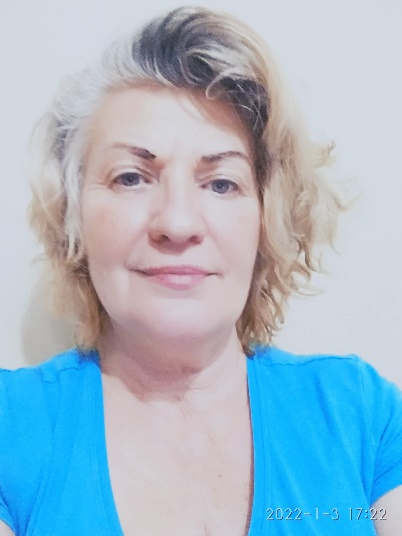 Vorname: GabriellaFamilienname: VörösGeburstdatum: 05/11/1964 ,EnyingDeutschkenntnisse : B2sehr gute DeutschkenntnisseEnglisch :Active BFührerschein : BStaatssangehörigkeit : UngarischTelefonnummer : +36 303618565E-mail : gabienying@citromail.huSchul,-und Berufsausbildung :Datum von bis :1979-1981Gastronomie Berufsshule / Scönner Zoltán –Székesfehérvár/ UngarnKellnerin1982-84Musik Studio  -Budapest / UngarnProfesssional Sangerin2000-2002Medizinische Berufsscule/ Szigeti Gyula János –Kaposvár /UngarnSozialarbeiten und Krankenschwester2007UK-Naric / EnglandBTEC First Diploma und BTEC National Diploma2006-2018 Diplom in der Berufsausbildung –EnglandBerufliche Tatigkeit :18 .02 .2021 -2022 Irh –Team 24 Pflegedienst GmbH26 Am Ullrichsberg68309 MannheimTel: +49 621 7481 4310 / Deutschland24 Stunden Pflege2020-2018Nobele Live in Care/ EnglandPosition / 24 Stunden Plege2018-2014Midas Homec/ EnglandPosition /24 Stunden PlegeSupervisorin2014 -2009CareWatch – EnglandPositionSozial Arbaiten2009-2006Rockny House/ EnglandAltenheimPosition : Supervisorin2006-2005Armee /UngarnPosition: Medizin2005-2002Stadtkrankenhaus Keszthely /UngarnPosition: HilfkrankenswesternKardiologie und Gastroenterologia2002-2000ScülerinMedizinische Berufsschule20000-1984Professional Singerin /Ungarn ,Österrich,Deutschland,Italien,England,1984-1982Hotel Astotia/UngarnKellnerinPlegerische Tatigkeiten :Unterstützüng bei der Aufname vonNahrung und FlüssigkeitenUnterstützung bei der KörperhygieneUnterstützung beim An undAuskeidenUnerstützung bei den Bewegungslaublaufen Beileitung bei Artz –und KrankenhausbesuhenUnterstützung bei der LebensfürhrungGemeinsames Planen und Gesalten des TagessaublaufKonversation und Gesellschaft leistenTatigkeiten im HaushaltZubereitung von Malhzeiten,Waschewaschen,Bügeln  Erleidung der Einkaufe,HausarbeitenBetreuung von Pfanzen und der Haushalt lebenden TiereKrankenhausoraxisBlutdruckmessung,Blutzuckermessung,Subkutane InjektionPallativ , Medizinekontrolle, Vorbeung und BehandlungHobby:Schwimmen,lesen,gehen,Musik